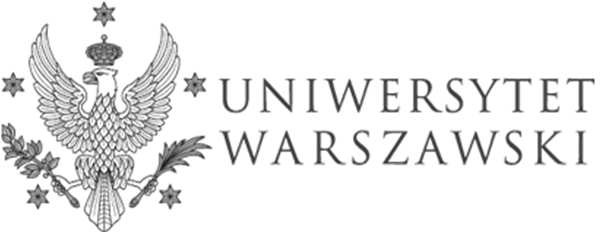 Instytut Historyczny UW (od 1.09.2020 – Wydział Historii UW)poszukuje kandydatów na stanowiskoSpecjalisty w sekcji finansowej Wydziału – Pełnomocnika KwestoraZakres obowiązków:prowadzenie obsługi finansowo-księgowej Wydziału;kontrola zgodności operacji gospodarczych i finansowych z planem rzeczowo-finansowym;współpraca z Kwesturą UW;obsługa płatności w systemie SAP;prowadzenie i archiwizacja dokumentacji finansowej związanej z działalnością wydziału;sporządzanie planu finansowego i sprawozdań finansowych wydziału;nadzór nad obiegiem dokumentów finansowych;nadzór nad umowami i zobowiązaniami finansowymi wydziału;nadzór nad pracownikami sekcji finansowej wydziału;inne zadania wynikające z zajmowanego stanowiska.Wymagania:wykształcenie wyższe magisterskie;staż pracy min. 5 lat, z czego min. 2 lata na stanowisku kierowniczym lub samodzielnym; znajomość aktów prawnych z obszaru rachunkowości i finansów publicznych;znajomość standardów rachunkowości i zasad funkcjonowania jednostek sektora finansów publicznych;co najmniej 3-letnie doświadczenie zawodowe na stanowisku związanym z finansami i księgowością;umiejętność obsługi komputera (pakiet MS Office);bardzo dobra organizacja pracy;znajomość programów finansowo-księgowych;komunikatywność;umiejętność szybkiego uczenia się oraz pracy w zespole.Dodatkowym atutem będzie:wykształcenie z zakresu rachunkowości i finansów;certyfikat księgowy uprawniający do usługowego prowadzenia ksiąg rachunkowych lub uprawnienia biegłego rewidenta;doświadczenie w pracy w jednostkach sektora finansów publicznych;praktyczna znajomość przepisów dotyczących podatku VAT;doświadczenie w rozliczaniu projektów współfinasowanych ze środków UE;znajomość języka angielskiego w mowie i piśmie;znajomość realiów Uniwersytetu oraz ustawy Prawo o szkolnictwie wyższym i nauce oraz pokrewnych.Oferujemyumowę na pełen etat na 3 mies. z możliwością przedłużenia na czas nieokreślony;pracę w nowo budowanym zespole; bezpośredni kontakt z kadrą akademicką;możliwość rozwoju zawodowego;możliwość korzystania z oferty dydaktycznej UW oraz specjalistycznych szkoleń;stabilność zatrudnienia;pakiet socjalny.Wymagane dokumenty:CVlist motywacyjnykopia dyplomu i dokumentów poświadczających umiejętności zawodowepodpisane oświadczenie (skan) o zgodzie na przetwarzanie danych osobowych (załącznik do niniejszego ogłoszenia)Planowane zatrudnienie na stanowisku specjalisty od 17 sierpnia 2020 r. Objęcie funkcji Pełnomocnika Kwestora planowane od 1 września 2020 r. po uzyskaniu akceptacji przez Kwestora UW.Termin składania dokumentów:16 lipca 2020 r. do godz. 16.00 na adres e- mail: sekretariat.ih@uw.edu.pl z dopiskiem w tytule wiadomości: Konkurs 2. Pełnomocnik Informujemy, że odpowiemy jedynie na wybrane zgłoszenia.INFORMACJA O PRZETWARZANIU DANYCH OSOBOWYCHKLAUZULA INFORMACYJNAZgodnie z Rozporządzeniem Parlamentu Europejskiego i Rady (UE) 2016/679 z dnia 27 kwietnia 2016 r. w sprawie ochrony osób fizycznych w związku z przetwarzaniem danych osobowych i w sprawie swobodnego przepływu takich danych oraz uchylenia dyrektywy 95/46/WE (ogólne rozporządzenie o ochronie danych), Uniwersytet Warszawski informuje, że:Administratorem Pani/Pana danych osobowych jest Uniwersytet Warszawski z siedzibą przy ul. Krakowskie Przedmieście 26/28, 00-927 Warszawa;Administrator wyznaczył Inspektora Ochrony Danych nadzorującego prawidłowość przetwarzania danych osobowych, z którym można skontaktować się za pośrednictwem adresu e-mail: iod@adm.uw.edu.pl;Pani/Pana dane osobowe będą przetwarzane w celu: przeprowadzenia procesu rekrutacji oraz wybrania pracownika i zawarcia umowy o pracę na Uniwersytecie Warszawskim;Podane dane będą przetwarzane na podstawie art. 221 § 1 ustawy z dnia 26 czerwca 1974 r. Kodeks pracy (tekst jednolity: Dz.U. z 2018 r., poz. 917) oraz Pani/Pana zgody na przetwarzanie danych osobowych;Podanie danych w zakresie wynikającym z Kodeksu pracy jest obowiązkowe, pozostałe dane przetwarzamy za Pani/Pana zgodą na przetwarzanie;Dane nie będą udostępniane podmiotom zewnętrznym;Dane przechowywane będą przez okres: do odwołania przez Panią/Pana zgody na przetwarzanie danych osobowych;Posiada Pani/Pan prawo dostępu do treści swoich danych oraz prawo ich sprostowania, usunięcia, ograniczenia przetwarzania, prawo do wniesienia sprzeciwu, prawo do cofnięcia zgody w dowolnym momencie;Ma Pani/Pan prawo do wniesienia skargi do Prezesa Urzędu Ochrony Danych Osobowych.KLAUZULA ZGODYWyrażam zgodę na przetwarzanie moich danych osobowych przez Uniwersytet Warszawski, z siedzibą przy Krakowskim Przedmieściu 26/28, 00-927 Warszawa w celu przeprowadzenia procesu rekrutacji oraz wybrania pracownika i zawarcia umowy o pracę pomiędzy mną a Uniwersytetem Warszawskim.Moje dane podaję dobrowolnie i oświadczam, że są one zgodne z prawdą. Zapoznałam/-em się z treścią obowiązku informacyjnego, w tym z informacją o celu i sposobach przetwarzania danych osobowych oraz prawie dostępu do treści swoich danych i prawie do ich poprawiania..................................... 				..........................................................  (miejscowość i data)	                                             (podpis osoby ubiegającej się o zatrudnienie)